Publicado en España el 13/05/2022 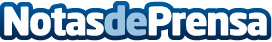 Principales razones para contratar un servicio de limpieza profesional, por SERVICIOS DOMÉSTICOS QUALITYHay un montón de excelentes razones para contratar a una empresa para la limpieza del hogar. Los servicios profesionales de limpieza de casas son mucho más asequibles de lo que se podría pensarDatos de contacto:SERVICIOS DOMÉSTICOS QUALITYComunicado de prensa: Principales razones para contratar un servicio de limpieza profesional645 421 041Nota de prensa publicada en: https://www.notasdeprensa.es/principales-razones-para-contratar-un-servicio Categorias: Nacional Sociedad Madrid Consumo Servicios Técnicos Hogar Otras Industrias http://www.notasdeprensa.es